竣工資料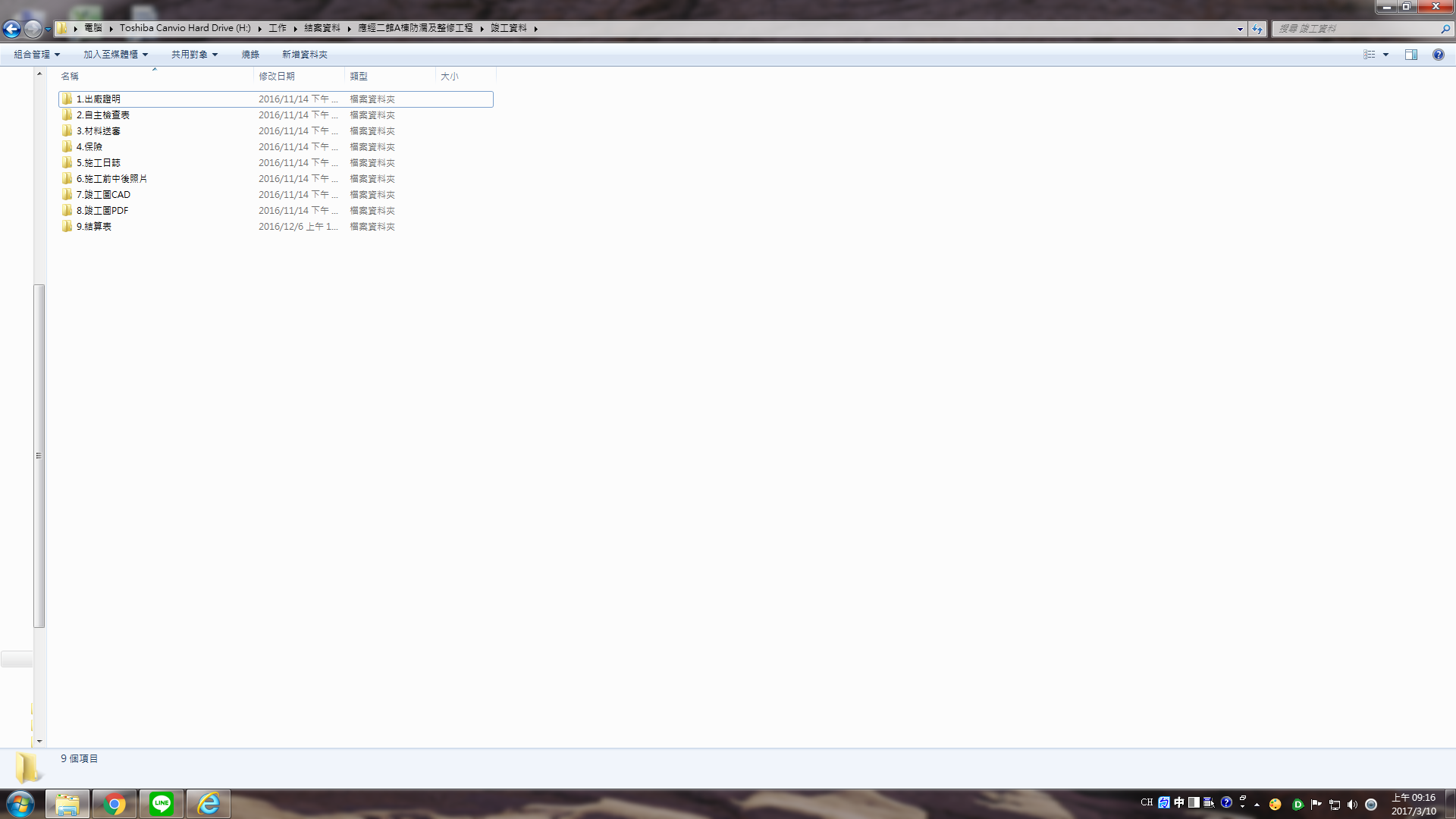 